Product introduction:1 dust testing machine / dust (dust) test box is mainly used for the shell protection level standards in the IP5X and IP6X two levels of testing.2 Suitable for sealing performance test and reliability test of the product, check the sealing performance of the electronic and electrical products, automobile, motorcycle parts, seals, etc.Technical Parameter:Detail Image:Glass Sash	Installed on the door (toughened glass, with a manual blowing dust), enclosure specimens were observed in the blowing dust stops.	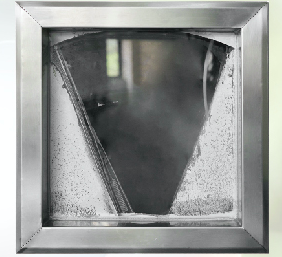 Dust device	located in the test, at the bottom is used to replace the test required to dust, dust test 20 times need to be replaced.	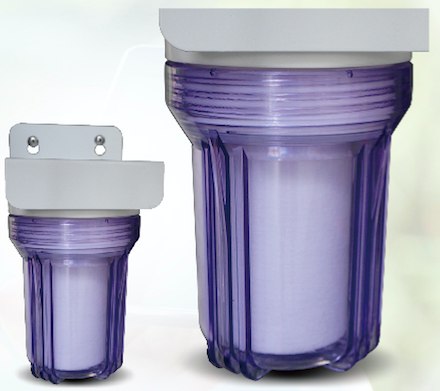 circulating fan	Low noise type motor, multi-page type centrifugal rotor.	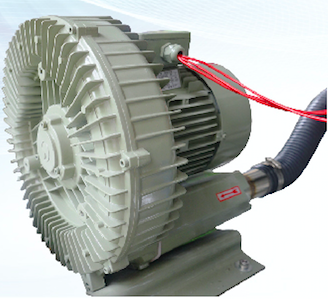 Dustproof plug and vacuum suction nozzle		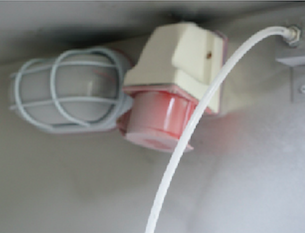 Internal chamber and specimen shelf	Shape of a funnel shaped, with adjustable vibration cycle, can float in the sky of dust fall in the open holes in.	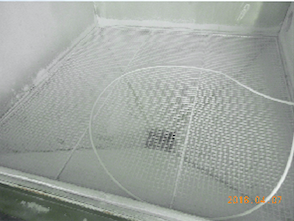 Model No.D-216-5D-512-5D-512-5D-1000-5Internal dimension (W*D*H)600*600*600mm600*600*600mm800*800*800mm1000*1000*1000mmExternal dimension (W*D*H)1100*900*1650mm1100*900*1650mm1300*1100*18001500*1300*2000mmInternal chamber materialStainless steel 304  Stainless steel 304  Stainless steel 304  Stainless steel 304  External chamber materialStainless steelStainless steelStainless steelStainless steelControllerPLC controller, touch screenBlowing dust time (Stop/Blow) h/m/s Cycle time: can be adjustedPre-set test time: 0s ~ 999h99m99sSpecimen opening: off – on - offPLC controller, touch screenBlowing dust time (Stop/Blow) h/m/s Cycle time: can be adjustedPre-set test time: 0s ~ 999h99m99sSpecimen opening: off – on - offPLC controller, touch screenBlowing dust time (Stop/Blow) h/m/s Cycle time: can be adjustedPre-set test time: 0s ~ 999h99m99sSpecimen opening: off – on - offPLC controller, touch screenBlowing dust time (Stop/Blow) h/m/s Cycle time: can be adjustedPre-set test time: 0s ~ 999h99m99sSpecimen opening: off – on - offTesting time0.1s~ 999hr, adjustable 0.1s~ 999hr, adjustable 0.1s~ 999hr, adjustable 0.1s~ 999hr, adjustable Dust concentration2kg/m3~ 4kg/m3, should be replaced in every 20 tests2kg/m3~ 4kg/m3, should be replaced in every 20 tests2kg/m3~ 4kg/m3, should be replaced in every 20 tests2kg/m3~ 4kg/m3, should be replaced in every 20 testsDust typePowdered cement, talcum powderPowdered cement, talcum powderPowdered cement, talcum powderPowdered cement, talcum powderVacuum systemPressure gauge, air filter, pressure regulating FRL, connecting pipe, vacuum pumpPressure gauge, air filter, pressure regulating FRL, connecting pipe, vacuum pumpPressure gauge, air filter, pressure regulating FRL, connecting pipe, vacuum pumpPressure gauge, air filter, pressure regulating FRL, connecting pipe, vacuum pumpVacuum pump0-30Kpa0-30Kpa0-30Kpa0-30KpaAir pressure0.5~0.8MPa0.5~0.8MPa0.5~0.8MPa0.5~0.8MPaAir flow rate≤2m/s≤2m/s≤2m/s≤2m/sPower socket inside chamberDust proof power socket for specimen openingDust proof power socket for specimen openingDust proof power socket for specimen openingDust proof power socket for specimen openingDoor materialTempering glassTempering glassTempering glassTempering glassPower sourceSingle-phase, AC220V, 50/60HZSingle-phase, AC220V, 50/60HZSingle-phase, AC220V, 50/60HZSingle-phase, AC220V, 50/60HZ